от 18.07.2016 №1074-рО подготовке проекта планировки территории  и проекта межевания территории под линейный объект "Строительство напорного коллектора промливневых стоков для нужд общества          с ограниченной ответственностью "Нижневартовский газоперерабатывающий комбинат"       в северо-западном промышленном узле города НижневартовскаВ соответствии со статьями 45, 46 Градостроительного кодекса Российской Федерации, генеральным планом города Нижневартовска, утвержденным решением Думы города от 21.12.2015 №953, постановлением администрации города от 12.03.2009 №315 "Об утверждении Положения о порядке подготовки документации по планировке территории города Нижневартовска", учитывая письмо акционерного общества "СибурТюменьГаз" от 15.04.2016 №06/0309:1. Разрешить акционерному обществу "СибурТюменьГаз" за счет         собственных средств подготовить проект планировки территории и проект   межевания территории под линейный объект "Строительство напорного коллектора промливневых стоков для нужд общества с ограниченной ответственностью "Нижневартовский газоперерабатывающий комбинат" в северо-западном промышленном узле города Нижневартовска согласно приложению.2. Рекомендовать акционерному обществу "СибурТюменьГаз":- в срок до 30.07.2016 подготовить техническое задание на разработку  документации по планировке территории;- в течение одного года со дня подписания распоряжения подготовить  документацию по планировке территории и передать управлению архитектуры и градостроительства администрации города проекты документации по планировке территории для утверждения в установленном порядке. 3. Управлению архитектуры и градостроительства администрации города (В.Ю. Прокофьев):- согласовать техническое задание на разработку документации по планировке территории;- осуществить проверку документации по планировке территории           на соответствие требованиям технического задания.4. Управлению по информационным ресурсам администрации города (С.С. Сидоров) обеспечить размещение распоряжения на официальном сайте органов местного самоуправления города Нижневартовска в течение трех дней со дня его подписания.5. Управлению по информационной политике администрации города (С.В. Селиванова) обеспечить опубликование распоряжения в газете "Варта"       в течение трех дней со дня его подписания.6. Контроль за выполнением распоряжения возложить на заместителя главы администрации города по строительству Н.А. Пшенцова.Глава администрации города 						     А.А. БадинаУсловные обозначения:	- границы проектируемой территорииПриложение к распоряжениюадминистрации городаот 18.07.2016 №1074-рСхема границ проектируемой территории линейного объекта напорного коллектора промливневых стоков в границах кадастровых кварталов 86:11:1001001, 86:11:0904001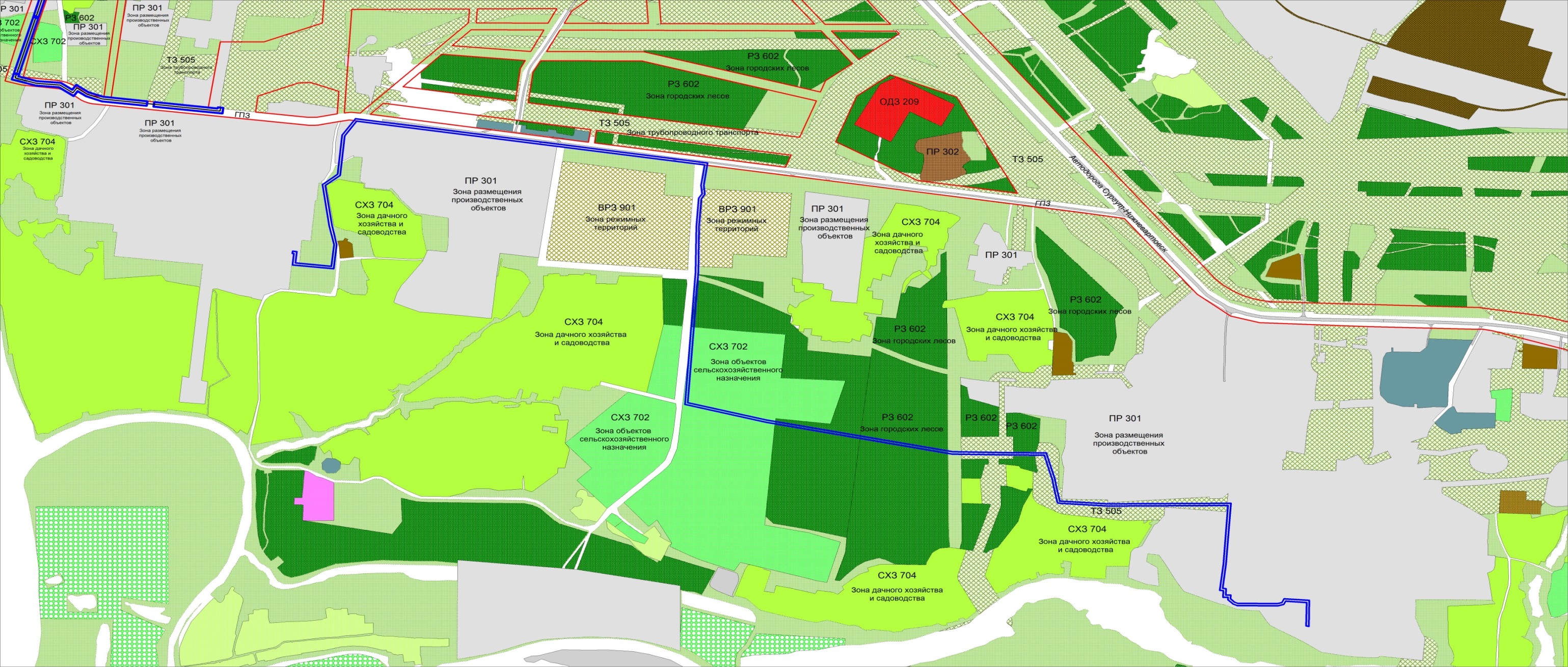 